КАК ВЫЯВИТЬ УПОТРЕБЛЕНИЕ КУРИТЕЛЬНЫХ СМЕСЕЙПоскольку увлечение наркотиками свойственно преимущественно подросткам и молодёжи, то их родителям нужно проявлять особую бдительность. Определить, что ребёнок находится в состоянии опьянения, можно по вполне стандартным признакам. 	Внешние признаки: наличие пакетиков из фольги или полиэтилена с субстанцией зеленоватого, зеленовато-желтого, зеленовато-коричневого цветов, возможно наличие разнообразных надписей и рисунков на пакетиках. Обнаружив у своего ребенка подобную упаковку с яркой этикеткой, обратите на нее должное внимание.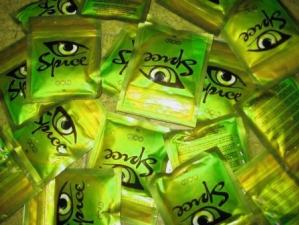 Медицинские признаки употребления: очень узкие или расширенные зрачки, потеря контроля над поведением (расторможенность, повышенная двигательная активность) и эмоциями, перепады настроения, нарушение координации движений, нарушение темпа речи, возможны изменения зрительного и слухового восприятия (галлюцинации).Если при этих признаках нет характерного запаха алкоголя - значит, подросток находится под воздействием наркотика. В таком состоянии воздействовать на него бесполезно - реакция может быть неадекватной и привести к плачевным результатам. Если вы обнаружили у вашего ребенка признаки употребления курительной смеси, не нужно бросаться с расспросами о них, и даже о том "чем это он так" - это может лишь пробудить интерес к опасной "дури".Нужно внимательнее следить за подростком, его физическим состоянием, настроением, интересоваться его учёбой, времяпрепровождением и окружением. Своевременное вмешательство взрослого в ситуацию важно потому, что дети живут целиком по принципу «здесь и теперь» и не думают о будущем. О будущем должны подумать мы, взрослые.МВД напоминает об уголовной ответственности по ст.328 УК Республики Беларусь за незаконные без цели сбыта изготовление, переработку, приобретение, хранение, перевозку или пересылку наркотических средств, психотропных веществ либо их прекурсоров, которые наказываются ограничением свободы на срок до пяти лет или лишением свободы на срок от двух до пяти лет. Те же действия с целью сбыта либо сбыт наркотических средств, психотропных веществ либо их прекурсоров наказывается лишением свободы на срок от пяти до восьми лет с конфискацией имущества или без конфискации.